Информационная карта участникамуниципального этапа Всероссийских конкурсовУчитель года России – 2016Воспитатель года России - 2016СмирноваЮлияАлександровна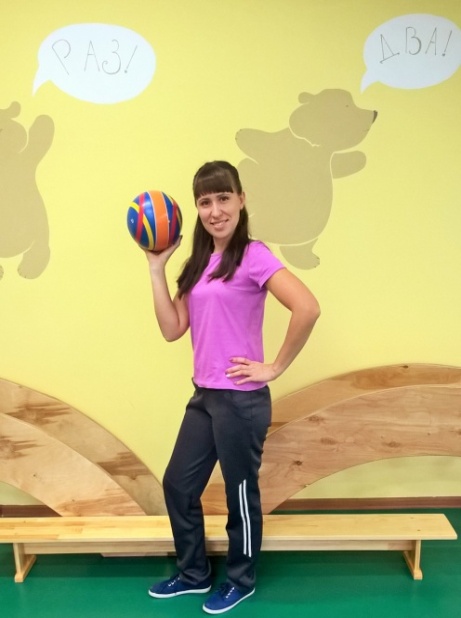 Информационная карта участника муниципального этапаВсероссийских конкурсов «Учитель года России» и «Воспитатель года России»Смирнова Юлия АлександровнаПравильность сведений, представленных в информационной карте, подтверждаю:«_04_»___декабря__2015 г.							                ____________									(подпись)Общие сведенияОбщие сведенияМуниципальный район Ярославской областиУгличскийНаселенный пунктг. УгличДата рождения (день, месяц, год) 18.03.1986Место рождения Краснодарский край, Калининский р-он, с. ЖуравлевкаАдреса в Интернете (сайт, блоги т.д.), где можно познакомиться с участником и публикуемыми им материалами Личная страница на сайте http://ds20-ugl.edu.yar.ru/lichnie_stranitsi_pedagogov/lichnaya_stranitsa_smirnovoy_yulii_al_48.htmlРаботаРаботаМесто работы (наименование образовательного учреждения по Свидетельству о гос. аккредитации)Муниципального дошкольного образовательного учреждения детский сад комбинированного вида №20 «Умка»Занимаемая должностьИнструктор по физической культуреПреподаваемые предметыФизическая культураКлассное руководство в настоящее время, в каком классе-Общий трудовой и педагогический стаж (полных лет на момент заполнения анкеты)Общий трудовой- 9 лет; педагогический- 8лет.Квалификационная категория-Почетные звания и награды (наименования и даты получения)1.Почётная грамота Управления образования АУМР, 26.09.2014. 2.Информационно- методический интернет проект «Globus» Диплом Всероссийского Фестиваля педагогических идей «Шаги к успеху». Апрель, 2015г.3. Информационно- методический интернет проект «Globus» Диплом  I степени Всероссийского конкурса «Педагогический альбом- 2015». Апрель 2015г.ОбразованиеОбразованиеНазвание и год окончания учреждения профессионального образованияГОУ ВПО «ЯГПУ им. К.Д.Ушинского», 06.07.2009Специальность, квалификация по диплому«Физическая культура», педагог по физической культуреУченая степеньНазвание диссертационной работы (работ)-Основные публикации (в т. ч. брошюры, книги)-Общественная деятельностьОбщественная деятельностьУчастие в общественных организациях (наименование, направление деятельности и дата вступления)-Участие в деятельности управляющего (школьного) совета-Участие в разработке и реализации муниципальных, региональных, федеральных, международных программ и проектов (с указанием статуса участия)-ДосугДосугХоббиФитнес, туризмСпортивные увлеченияЛыжный спорт, волейболТалантыОрганизаторские способностиКонтактыКонтактыРабочий телефон с междугородним кодом8(48532)5-74-23Домашний телефон с междугородним кодом8(48532)2-35-93Мобильный телефон+7-915-982-73-58Электронная почтаsokel.86@mail.ruАдрес личного сайта в ИнтернетеАдрес школьного сайта в Интернетеhttp://ds20-ugl.edu.yar.ru/Материалы для размещения на сайте КонкурсаМатериалы для размещения на сайте КонкурсаВаше педагогическое кредоМое педагогическое кредо – любить, понимать, помогать!Почему вам нравится работать в школе?Профессия наша прекрасна,Важна она так для людей.И времени мы неподвластны,Ведь нам доверяют детей.Профессиональные и личностные ценности, наиболее вам близкиеСтремление к саморазвитию и самосовершенствованию, любовь к своему профессиональному труду.Ответственность, целеустремленность, порядочность, добросовестность.